T.C.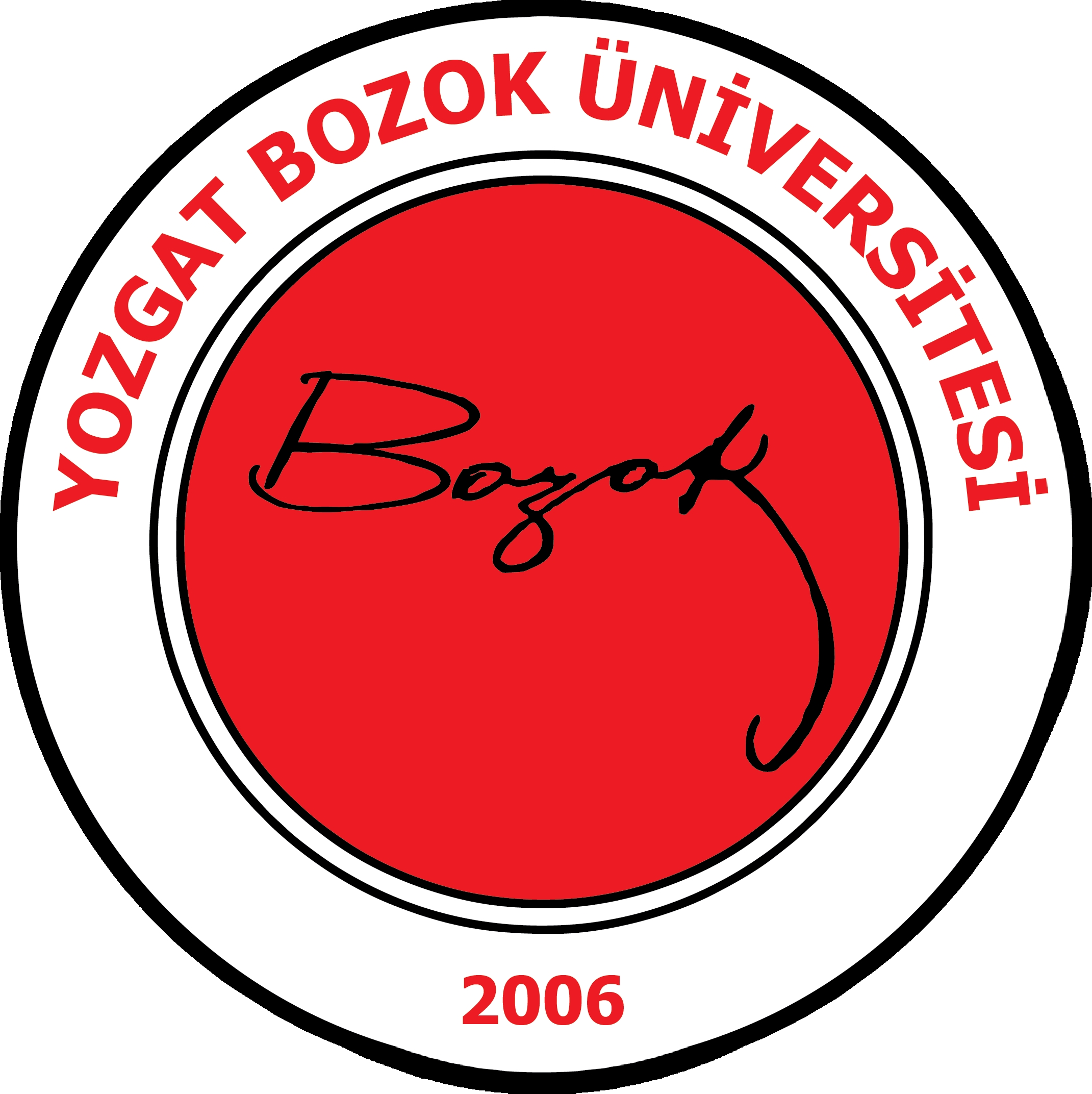 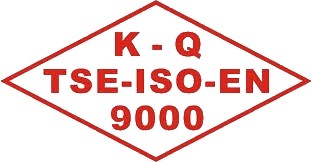 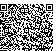 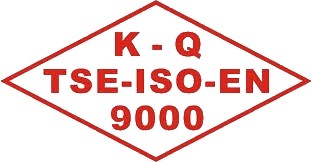 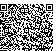 YOZGAT BOZOK ÜNİVERSİTESİ REKTÖRLÜĞÜTurizm Fakültesi Dekanlığı(Uygulama Oteli Döner Sermaye İşletmesi)ERKEK KUAFÖR SALONU ÇALIŞMA PLANIGÜNAÇILIŞKAPANIŞPAZARTESİ10:0019:30SALI10:0019:30ÇARŞAMBAKAPALIKAPALIPERŞEMBE10:0019:30CUMA10:0019:30CUMARTESİ10:0019:30PAZARKAPALIKAPALI